様式第５号（第４条関係）熊本市省エネルギー機器等導入推進事業補助金（蓄電池導入補助金）交付申込書兼実績報告書年　　　月　　 日熊本市長（宛）　　　　　　　　　　　　　（申込者）熊本市省エネルギー等推進事業補助金（蓄電池導入補助金）につき、交付要綱に記載の交付条件等の全てに同意の上、下記のとおり申し込みます。記○問い合わせ先（この交付申込書について、詳細が分かる方を記入してください。）１　蓄電池の設置場所　（該当する項目にチェック）　　　□　申込者現住所と同じ（□ 所有かつ居住　 □ 居住のみ（所有者の同意あり））□　申込者の家族が居住している場合（以下に記入）　　　　　熊本市　　　　　区　　　　　　　　　　　　　　　　　　　　　２　蓄電池を設置する建物の建築区分（該当する項目にチェック）　　(1) 建築区分　　□ 新築住宅　　□ 建売住宅　　□ 既存住宅　　(2) 住宅用途　　□ 専用住宅　  □ 併用住宅（店舗等併用住宅の場合は、蓄電池から供給される電力が専ら店舗等の用に供されるものではないこと。）　３　契約締結日：　　　　年　　　　月　　　　日４　事業完了日：　　　　　　年　　　　月　　　　日　　　　※蓄電池設置の竣工日又は契約額の支払いが完了し領収書を取得した日のいずれか遅い日５　蓄電池の概要※1　環境省ＺＥＨ補助事業者が公表する蓄電システム登録済製品一覧に登録された型番（パッケージ型番）を記入し、パッケージ型番を照合できるカタログの写しを提出すること。※2　小数点以下第２位切捨て。６　補助金交付申込額　１００，０００円７　誓約事項　　　　私は、熊本市暴力団排除条例（平成２３年条例第９４号）第２条第２号に規定する暴力団員又は同条第３号に規定する暴力団密接関係者に該当しないことを誓約します。　　　　また、市長の求めに応じ、補助金の交付を受けて導入した省エネルギー機器等の稼働状況その他の省エネルギー機器等に関する事項の報告等に協力することを誓約します。申込者氏名（自署）　　　　　　　　　　　　　　　　　　　　印※市記載欄（申込者記載不要）※市記載欄（申込者記載不要）※市記載欄（申込者記載不要）※市記載欄（申込者記載不要）受付日受付番号氏名フリガナ印氏名印住所（〒　　　　　　－　　　　　　　）（〒　　　　　　－　　　　　　　）電話番号（　　　）　　　－　　　　　　　　　　※日中連絡のできる電話番号を記入。（　　　）　　　－　　　　　　　　　　※日中連絡のできる電話番号を記入。問い合わせ先□申込者□手続代行者（下記へ記入）手続代行者会社名等手続代行者所在地（〒　　　　　－　　　　　　）手続代行者担当者フリガナ手続代行者担当者手続代行者電話番号事務所：（　　　　　）　　　　　　　－　　　　　　　携帯：（　　　　　）　　　　　　　－　　　　　　　手続代行者定休日□月曜　　□火曜　　□水曜　　□木曜　　□金曜メーカー名パッケージ型番※1蓄電容量※2kWh    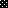 